Cats Queensland Inc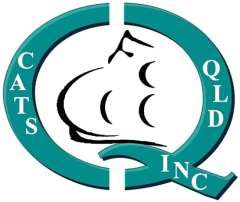 (Affiliate of CCCA)APPLICATION FOR UPDATE TO PLATINUM CHAMPION TITLECATS QLD MEMBERSAPPLICANT’S NAME:	M/SHIP NO: 	ADDRESS: 	DAY PH NO: 	EMAIL: 		P/CODE: 	        SIGNATURE: 		 DATE: 		 NAME OF CAT: 				       BREED: 	                               SEX:                                  REG NO                                                                           CQI PLATINUM CHAMPION = 10 GOLD JUDGES SIGNATURES. [From CQI shows]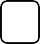 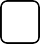 COST: Ped Update only $6        Ped & Certificate $ 15       Ped, Cert & Sash = $20PLUS, POSTAGE $8.00 REGISTERED MAILPlease forward the completed application form and include:COPIES of REGISTRATION CERTIFICATE, CHALLENGE AWARD CARDS AND CORRECT FEETo: Hon Registrar:	Chris Merritt	PO Box 9050 Wilsonton Qld 4350registrar@catsqld.org.au Cert No.	Affiliate Name	Show Date	JudgePLEASE NOTE: Certificates will NOT be returned. 12345678910